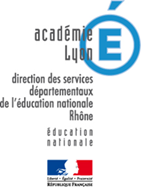 Validé par l’IEN									Signature Validé par l’IEN									Signature Validé par l’IEN									Signature Validé par l’IEN									SignatureIntitulé de l’actionAxe du projet d’école se référant à l’actionObjectifs de l’action se référant au projet d’écolePublic concerné Descriptif succinct de l’actionIndicateurs retenus pour évaluer l’actionIntitulé de l’actionAxe du projet d’école se référant à l’actionObjectifs de l’action se référant au projet d’écolePublic concerné (cycle pour les élèves ou niveaux pour les enseignants concernés)Descriptif succinct de l’actionIndicateurs retenus pour évaluer l’actionIntitulé de l’actionAxe du projet d’école se référant à l’actionObjectifs de l’action se référant au projet d’écolePublic concerné (cycle pour les élèves ou niveaux pour les enseignants concernés)Descriptif succinct de l’actionIndicateurs retenus pour évaluer l’actionIntitulé de l’actionAxe du projet d’école se référant à l’actionObjectifs de l’action se référant au projet d’écolePublic concerné (cycle pour les élèves ou niveaux pour les enseignants concernés)Descriptif succinct de l’actionIndicateurs retenus pour évaluer l’action